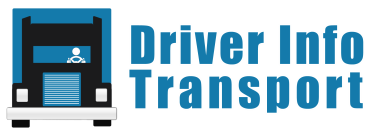                                 FORMULAR ZA CVOpšti podaci / General dataObrazovanje Znanje jezika Završeni kursevi i obuke Radno iskustvo, sertifikati i dozvole  Osobine  Popunjen obrazac u Wordu sa slikom (u samom dokumentu ili kao attach istog emaila), pošaljite na adresu info@driverinfotransport.com I ukoliko je formular ispunjen u skladu sa našin preporukama, u veoma kratkom roku, isti će biti ubačen u našu bazu vozača I dostupan za firme na našem sajtu u odeljku  https://www.driverinfotransport.com/vozaci Srećno u pronalaženju posla !Vaš Driver Info TransportIme i prezimeDatum rođenjaAdresaTelefonEmail:Što se obrazovanja tiče potrebno je prvo navesti poslednje obrazovanje. Ukoliko imate akademsko obrazovanje, nije obavezno navesti i završenu srednju školu. Takođe, ne navodite prosek sa zavešetka studija ukoliko se ne traži u konkursu. Potrebno je navesti pun naziv škole, grad u kome se nalazi i početak i završetak školovanja.Kada navodite znanje stranog jezika budite jasni. Možete posebno navesti nivo usmenog, pisanog i konverzacijskog znanja koje posedujete  ili da samo napišete koji nivo znanja jezika posedujete ukoliko ste radili test na proveru znanja u nekoj školi stranog jezika, na primer B2 nivo. Navedite završen kurs ukoliko ima veze s ovim poslom. Ne pišite da imate  kurs frizera ukoliko konkurišete za knjigovođu.Radno mesto treba da sadrži vremenski period tokom kojeg ste bili zaposleni, sa mesecom i godinom početka, odnosno završetkom rada. Takođe treba da sadrži pun naziv firme, grad u kome se nalazi, poziciju, odgovornosti i zaduženja. Treba da istaknete osobine koje bi vam bile od velike koristi za ovaj posao.  Izbegavajte izlizane fore kao sto je timski rad, već napišite neki jak kvalitet koji imate i koji bi Vas izdvojio od drugih kandidata.